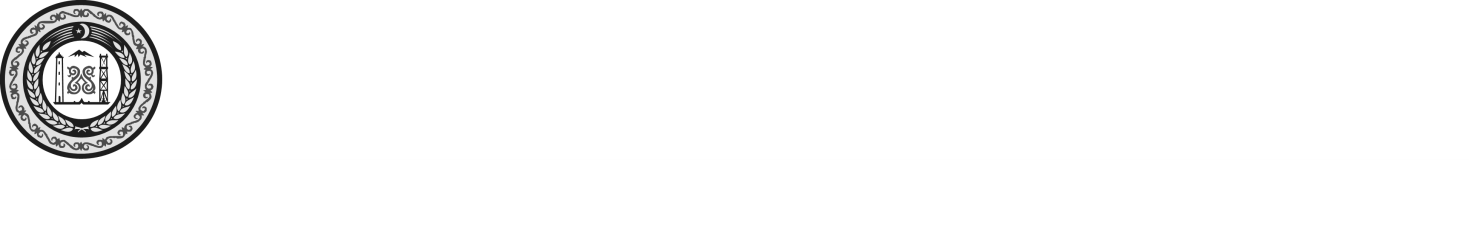 АДМИНИСТРАЦИЯ КУРЧАЛОЕВСКОГО РАЙОНА ЧЕЧЕНСКОЙ РЕСПУБЛИКИ(АДМИНИСТРАЦИЯ КУРЧАЛОЕВСКОГО МУНИЦИПАЛЬНОГО РАЙОНА)НОХЧИЙН РЕСПУБЛИКАНКУРЧАЛОЙН МУНИЦИПАЛЬНИ КIОШТАН АДМИНИСТРАЦИ(КУРЧАЛОЙН МУНИЦИПАЛЬНИ КIОШТАН АДМИНИСТРАЦИ)ПОСТАНОВЛЕНИЕг. КурчалойО создании конкурсной комиссии по отбору управляющей организации для управления многоквартирными домами на территории Курчалоевского муниципального районаВ соответствии с Федеральным законом от 6 октября 2003 г. № 131-ФЗ "Об общих принципах организации местного самоуправления в Российской Федерации", Уставом Курчалоевского муниципального района, администрация Курчалоевского муниципального района Чеченской РеспубликиПОСТАНОВЛЯЕТ:Создать конкурсную комиссию по отбору управляющей организации для управления многоквартирными домами на территории Курчалоевского муниципального района Чеченской Республики.Утвердить состав конкурсной комиссии по отбору управляющейорганизации для управления многоквартирными домами на территории Курчалоевского муниципального района Чеченской Республики согласно приложению  1 к настоящему постановлению;3.   Утвердить Положение о конкурсной комиссии по отбору управляющей организации для управления многоквартирными домами на территории Курчалоевского муниципального района Чеченской Республики согласно приложению  2 к настоящему постановлению.4.  Разместить настоящее постановление на официальном сайте администрации Курчалоевского муниципального района Чеченской Республики  в информационно-телекоммуникационной сети «Интернет».5. Контроль за исполнением настоящего постановления возложить на заместителя главы администрации Курчалоевского муниципального района Чеченской Республики  Хачукаева И.Х.6.    Настоящее постановление вступает в силу со дня его подписания.И.о. главы администрации 						       А.С. ИрасхановПриложение 1к постановлению главы   администрации  Курчалоевского муниципального района Чеченской Республики от «___»______2020г. №____Составконкурсной комиссии по отбору управляющей организации для управления многоквартирными домами на территории Курчалоевского муниципального района Чеченской РеспубликиПриложение 2к постановлению главы   администрации  Курчалоевского муниципального района Чеченской Республики от «___»______2020г. №____Положениео конкурсной комиссии по отбору управляющей организации для управления многоквартирными домами на территории Курчалоевского муниципального района Чеченской Республики1. Общие положения	1.1.Настоящее Положение определяет цели, задачи, функции, состав и порядок работы
конкурсной комиссии по проведению конкурсов по отбору управляющей организации для управления многоквартирными домами на территории Курчалоевского муниципального района (далее - Конкурсная комиссия).	1.2.Конкурсная комиссия в своей деятельности руководствуется Жилищным кодексом
Российской Федерации, Правилами проведения органом местного самоуправления открытого конкурса по отбору управляющей организации для управления многоквартирным домом (далее - Правила проведения конкурса), утверждёнными Постановлением Правительства Российской Федерации от 06.02.2006 № 75, нормативными правовыми актами Чеченской Республики, Курчалоевского муниципального района и настоящим Положением.	1.3.Конкурсная комиссия является коллегиальным органом. Срок полномочий комиссии не может превышать 1 года с момента создания.       1.4.Конкурсная комиссия создаётся в целях проведения конкурсов и определения победителей конкурсов на право заключения договоров управления многоквартирными домами на территории Курчалоевского муниципального района.2. Задачи и функции Конкурсной комиссии	2.1.Задачами Конкурсной комиссии являются:	-создание равных условий участия в конкурсе для юридических лиц независимо от
организационно-правовой формы и индивидуальных предпринимателей;	-создание условий для эффективного использования средств собственников помещений
в  многоквартирном доме в целях обеспечения благоприятных и безопасных условий
пользования  помещениями  в  многоквартирном доме,  надлежащего содержания общего имущества в многоквартирном доме, а также предоставления коммунальных услуг лицам, пользующимся помещениями в доме;	2.2.Обеспечение доступности информации о проведении конкурса и открытости его
проведения.	2.3.В соответствии с возложенными задачами Конкурсная комиссия осуществляет
следующие функции:	- осуществление процедуры вскрытия конвертов с заявками на участие в конкурсе;	-  рассмотрение и оценка заявок на участие в конкурсе;	-  организация процедуры проведения конкурса;	- ведение протоколов процедуры вскрытия конвертов с заявками на участие в конкурсе, протокола рассмотрения заявок на участие в конкурсе и протокола конкурса.	2.4.Права и обязанности Членов конкурсной комиссии	2.5.Члены конкурсной комиссии обязаны:	-руководствоваться в своей деятельности требованиями законодательства Российской Федерации и настоящего Положения.	-не проводить переговоры с претендентами или участниками конкурса до проведения
конкурса и (или) во время проведения конкурса, если такие действия могут привести к
недопущению,    ограничению    или   устранению   конкуренции,    кроме    случаев    обмена информацией,   прямо   предусмотренных   законодательством   Российской   Федерации и конкурсной документацией.	-лично присутствовать на заседаниях Конкурсной комиссии; отсутствие на заседании Конкурсной комиссии допускается только по уважительным причинам в соответствии с трудовым законодательством Российской Федерации.	-вскрыть все конверты с заявками на участие в конкурсе, поступившие организатору
конкурса до  начала процедуры вскрытия конвертов.  Рассмотреть заявки на участие  в
конкурсе.    Оценить   заявки   на   участие   в   конкурсе    на   соответствие   требованиям, установленным конкурсной документацией, а также соответствие претендентов требованиям, установленным пунктом 15 Правил проведения конкурса. При этом Конкурсная комиссия не вправе  возлагать  на претендента обязанность  подтверждать  соответствие  требованиям, указанным в подпунктах 2-6 пункта 15 Правил проведения конкурса;	-принять решение о признании претендента участником конкурса или об отказе в
допуске претендента к участию в конкурсе по основаниям, предусмотренным Правилами проведения конкурса.	-подписывать протокол процедуры вскрытия конвертов  с заявками на участие в
конкурсе, протокол рассмотрения заявок на участие в конкурсе и протокол конкурса.Не допускать разглашения сведений, ставших известными в ходе проведения конкурса,
кроме случаев, прямо предусмотренных законодательством Российской Федерации.	2.6.Члены Конкурсной комиссии вправе:	-выступать по вопросам повестки дня на заседаниях Конкурсной комиссии;	-проверять правильность изложения своего выступления в протоколе вскрытия заявок на участие в конкурсе и протоколе рассмотрения заявок на участие в конкурсе и в протоколе конкурса;	-письменно изложить своё особое мнение, которое прикладывается к соответствующему протоколу заседания Конкурсной комиссии.	-обратиться к соответствующему структурному подразделению организатора торгов за разъяснениями положений конкурсной документации;	-при необходимости привлекать к своей работе специалистов в порядке, установленном настоящим Положением.	-знакомиться со всеми представленными на рассмотрение документами и сведениями,
составляющими заявку на участие в конкурсе.	-при вскрытии конвертов с заявками на участие в конкурсе потребовать от претендента, присутствующего на заседании, разъяснений сведений, содержащихся в представленных им документах и в заявке на участие в конкурсе.	2.7.Председатель конкурсной комиссии пользуется полномочиями Члена комиссии, а также:	-осуществляет общее руководство работой Конкурсной комиссии и обеспечивает
исполнение настоящего Положения.	-утверждает график проведения заседаний Конкурсной комиссии.	-объявляет заседание  правомочным  или  выносит решение  о  его  переносе  из-за отсутствия необходимого кворума.	2.8.Открывает и ведёт заседания Конкурсной комиссии.	2.9.Объявляет состав Конкурсной комиссии.	3.Определяет порядок рассмотрения обсуждаемых вопросов.	3.1..Назначает  Члена  конкурсной   комиссии,   который   будет   осуществлять   вскрытие
конвертов с заявками на участие в конкурсе.	3.2.Непосредственно перед вскрытием конвертов с заявками на участие в конкурсе, но не
раньше   времени,   указанного   в   извещении   о   проведении   конкурса   и   в   конкурсной документации, объявляет лицам, присутствующим при вскрытии конвертов с заявками на участие в конкурсе, о возможности подать заявку на участие в конкурсе, изменить или
отозвать поданные заявки до начала процедуры вскрытия конвертов.	3.3.При проведении процедуры вскрытия конвертов с заявками на участие в конкурсе объявляет   наименование    (для   юридического   лица),    фамилию,    имя,    отчеств(для индивидуального предпринимателя) каждого претендента, конверт с заявкой на участие, в
конкурсе   которого    вскрывается,    сведения   и   информацию   о   наличии   документов, предусмотренных конкурсной документацией.	3.4.При проведении процедуры конкурса объявляет наименование участника конкурса, заявка на участие, в конкурсе которого поступила к организатору конкурса первой, и размер платы за содержание и ремонт жилого помещения.	3.5.В случае если после троекратного объявления последнего предложения о наибольшей стоимости дополнительных работ и услуг ни один из участников конкурса не предложил
большей   стоимости   -   объявляет   наименование   участника   конкурса,   который   сделал предложение по наибольшей стоимости дополнительных работ и услуг.	3.6.В случае отсутствия на заседании Конкурсной комиссии Председателя конкурсной комиссии, его функции исполняет Заместитель председателя конкурсной комиссии. Секретарь конкурсной комиссии пользуется полномочиями Члена комиссии, а также:	- осуществляет подготовку заседаний Конкурсной комиссии, включая оформление и рассылку необходимых документов, информирование Членов конкурсной комиссии по всем вопросам, относящимся к их функциям, в том числе извещение лиц, принимающих участие в
работе комиссии, о дате, времени и месте проведения заседаний не менее чем за три рабочих дня до их начала и обеспечивает Членов конкурсной комиссии необходимыми материалами.	-ведёт протоколы заседаний Конкурсной комиссии.	3.7.Не позднее 1 рабочего дня, следующего за днем подписания протокола рассмотрения заявок на участие в конкурсе, направляет уведомления о принятых конкурсной комиссией решениях претендентам, не допущенным к участию в конкурсе.	3.8.Осуществляет иные действия организационно-технического характера в соответствии с законодательством Российской Федерации и настоящим Положением.	3.9.Заседания Конкурсной комиссии	4.Работа Конкурсной комиссии осуществляется на её заседаниях. Заседание Конкурсной комиссии считается правомочным, если на нём присутствует не менее половины от общего числа её Членов.	4.1.Решения Конкурсной комиссии принимаются простым большинством голосов от числа присутствующих на заседании Членов конкурсной комиссии. 	4.2.При голосовании каждый Член конкурсной комиссии имеет один голос. 	4.3.При равенстве голосов голос Председателя является
решающим. Голосование осуществляется открыто. Заочное голосование не допускается.	4.4.Решения Конкурсной комиссии в день их принятия оформляются протоколами, которые подписывают Члены конкурсной комиссии, принявшие участие в заседании.	 4.5.Не допускаются заполнение протоколов карандашом и внесение в них исправлений.	4.6.На заседаниях Конкурсной комиссии могут присутствовать представители ассоциаций (союзов)     товариществ     собственников     жилья,     жилищных,     жилищно-строительных кооперативов или иных специализированных потребительских кооперативов, ассоциаций собственников   помещений   в   многоквартирных   домах,   действующих   на   территории Чеченской Республики, а также представители общественных объединений потребителей (их ассоциаций, союзов),действующих на территории Чеченской  Республики. 	4.7.Полномочия указанных представителей подтверждаются документально.	4.8.На заседаниях Конкурсной комиссии могут присутствовать претенденты, участники конкурса или их представители, а также представители средств массовой информации.	4.9.Привлечение специалистов	Конкурсная комиссия вправе привлекать специалистов для рассмотрения и оценки
конкурсных заявок.  Для целей  применения настоящего Положения под специалистами
понимаются лица, обладающие специальными знаниями по предмету проведения конкурса, что должно подтверждаться соответствующими документами об образовании и (или) опыте работы.	Специалисты не входят в состав Конкурсной комиссии, но могут быть включены в её состав Конкурсной комиссии по решению организатора торгов.	Специалистами не могут быть лица, которые лично заинтересованы в результатах
конкурса (в том числе физические лица, подавшие заявки на участие в запросе котировок либо состоящие в штате организаций, подавших указанные заявки), либо физические лица, на которых способны оказывать влияние участники конкурса (в том числе физические лица, являющиеся участниками (акционерами) этих организаций, членами их органов управления, кредиторами участников размещения заказа).	5.Специалист   представляет   в   Конкурсную   комиссию   заключение   по   вопросам, поставленным  перед  ним  Конкурсной  комиссией.  Мнение  специалиста,  изложенное  в заключении, носит рекомендательный характер и не является обязательным для Конкурсной комиссии.	5.1.Заключение оформляется письменно и прикладывается к протоколу рассмотрения и оценки конкурсных заявок в зависимости от того, по какому поводу оно проводилось.	5.2.Обжалование действий (бездействия) Конкурсной комиссии. Ответственность Членов конкурсной комиссии	5.3.Любые действия (бездействия) Конкурсной комиссии могут быть обжалованы в порядке, установленном законодательством Российской Федерации, если такие действия (бездействия) нарушают права и законные интересы претендента или участника конкурса. В случае такого обжалования Конкурсная комиссия обязана:	а.	Представить по запросу уполномоченного органа сведения и документы, необходимые для рассмотрения жалобы;	б.	Приостановить  проведение  торгов  до  рассмотрения  жалобы по  существу  в  случае получения соответствующего требования от уполномоченного органа.	5.4.Члены конкурсной комиссии, виновные в нарушении законодательства Российской Федерации,   иных  нормативных  правовых  актов  Российской   Федерации  и  настоящего Положения, несут дисциплинарную, гражданско-правовую, административную, уголовную ответственность в соответствии с законодательством Российской Федерации.	5.5.Член конкурсной комиссии, допустивший нарушение законодательства Российской Федерации и (или) иных нормативных правовых актов Российской Федерации, может быть заменён по решению организатора торгов, а также по представлению или предписанию органа, уполномоченного на осуществление контроля в сфере проведения торгов.	5.6.В случае если Члену конкурсной комиссии станет известно о нарушении другим Членом конкурсной   комиссии   законодательства   Российской   Федерации   и   иных   нормативных правовых актов Российской Федерации и настоящего Положения, он должен письменно сообщить об этом Председателю конкурсной комиссии и (или) организатору торгов в течение одного дня с момента, когда он узнал о таком нарушении.	5.7.Члены конкурсной комиссии и привлеченные Конкурсной комиссией специалисты не вправе    распространять    сведения,    составляющие    государственную,    служебную    или коммерческую тайну, ставшие известными им в ходе проведения. №Председатель комиссии– заместителя главы администрации Курчалоевского муниципального районаЗаместитель председателя комиссииХачукаев И.Х. – начальник отдела отраслевой политики и ЖКХ администрации Курчалоевского муниципального районаСекретарь комиссииСолтагираев Б.Р. - главный специалист отдела отраслевой политики и ЖКХ администрации Курчалоевского муниципального районаЧлены комиссииВачагаева Т.Ш. – начальник отдела правового и кадрового обеспечения администрации Курчалоевского муниципального районаЧлены комиссииИбрагимов Н.И. - Мэр Курчалойского городского поселения Члены комиссииАгуев А.А. – глава администрации Гелдаганского сельского поселения